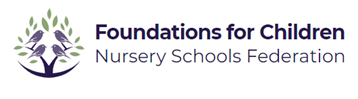                     Governor monitoring visits September 2022 to August 2023 				                    v5 web – 25/01/23SafeguardingCurriculum, Teaching and Learning /                                       Outcomes for PupilsFinance, Premises and PersonnelPersonal Development, Behaviour and WelfareOct 22 to Jun 23All governors visit any schools they have not visited in the last year. The aim is for all governors to have visited all four schools by the end of this academic year – to increase governors’ knowledge and connection with the schools, and awareness/visibility of governors for staff and parents. Governors: AllDate: tbcAll governors visit any schools they have not visited in the last year. The aim is for all governors to have visited all four schools by the end of this academic year – to increase governors’ knowledge and connection with the schools, and awareness/visibility of governors for staff and parents. Governors: AllDate: tbcAll governors visit any schools they have not visited in the last year. The aim is for all governors to have visited all four schools by the end of this academic year – to increase governors’ knowledge and connection with the schools, and awareness/visibility of governors for staff and parents. Governors: AllDate: tbcAll governors visit any schools they have not visited in the last year. The aim is for all governors to have visited all four schools by the end of this academic year – to increase governors’ knowledge and connection with the schools, and awareness/visibility of governors for staff and parents. Governors: AllDate: tbcDec 22Headteacher Performance ManagementGovernors: Cath Draper and Toni OelrichDate: 7th December 2022 – COMPLETEDJan/Feb 23Safeguarding visits CROYLAND & HIGHFIELD: audit spreadsheet, policies, staff practice and Single Central Record (SCR) check Governor: Toni OelrichDate: tbcSafeguarding visits CAMROSE & PARKLANDS: audit spreadsheet, policies, staff practice and SCR check Governor: Toni OelrichDate: tbcStaff wellbeing survey (all 4 schools)Governor: Lisa SmallwoodDate: tbcFeb 23Curriculum learning walks CAMROSE & PARKLANDS – focus tbcGovernor(s): Seun Adewuyi Date: tbc Curriculum learning walks CROYLAND & HIGHFIELD – focus tbcGovernor(s): Bhav Panchal Date: tbc Schools Financial Value Standards (SFVS) audit (all 4 schools)
Governor(s): Bertha Agyakwa (lead) with support from Resources Committee govsDate: tbc Feb/MarchSafeguardingCurriculum, Teaching and Learning /                                       Outcomes for PupilsFinance, Premises and PersonnelPersonal Development, Behaviour and Welfare	Mar 23Special Educational Needs & Disabilities (SEND) visit – review SEND practice, policies, progress and outcomes 
CROYLAND & HIGHFIELDGovernor: Chloe SturmanDate: tbcEarly Years Pupil Premium (EYPP) and pupil wellbeing visit – review EYPP practice, policies, progress and outcomes / pupil wellbeing generally
CAMROSE & PARKLANDSGovernor: Lisa SmallwoodDate: tbcApr 23Safeguarding: follow up on any actions from audits (all 4 schools) and in-depth Safer Recruitment check (all 4 schools) (tbc if needed)Governor: Toni OelrichDate: tbcSpecial Educational Needs & Disabilities (SEND) visit – review SEND practice, policies, progress and outcomes CAMROSE & PARKLANDSGovernor: Chloe SturmanDate: tbcEarly Years Pupil Premium (EYPP) and pupil wellbeing visit – review EYPP practice, policies, progress and outcomes / pupil wellbeing generallyCROYLAND & HIGHFIELDGovernor: Lisa SmallwoodDate: tbcClerk Annual AppraisalGovernor: Cath Draper (with input from the Co-Vice Chairs and the Chairs of the Committees)Date: tbcSafeguardingCurriculum, Teaching and Learning /                                       Outcomes for PupilsFinance, Premises and PersonnelPersonal Development, Behaviour and Welfare	May 23Finance audits – purchasing and payments CROYLAND & HIGHFIELDGovernor: Bertha AgyakwaDate: tbcHeadteacher Performance Management – mid-year reviewGovernors x 2/3: Cath Draper and 1 other gov tbcDate: tbcJun 23Single Central Record (SCR) check CROYLANDGovernor: Toni OelrichDate: tbcSCR check HIGHFIELDGovernor: Toni OelrichDate: tbcSCR check PARKLANDSGovernor: Toni OelrichDate: tbcSCR check CAMROSEGovernor: Toni OelrichDate: tbcFinance audits – purchasing and payments CAMROSE & PARKLANDSGovernor: Bertha AgyakwaDate: tbcJul 23